
REGISTRATION FORMI would like to receive an official invitation to attend the Conference.  I would like to request financial support (circle one):  		Yes			NoDate (Day/Month/Year):  _____________________________Please complete and return this registration form by email to Ms Caroline Balikungeri, IOE-EU Project Officer at balikungeri@ioe-emp.com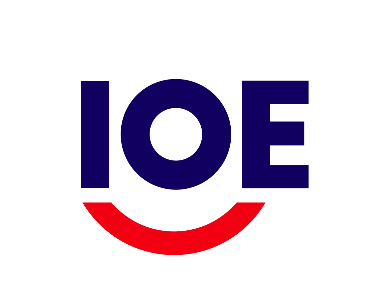 West & Central Africa Employers’ Organisations Conference
Conakry, Guinea12 – 13 December 2018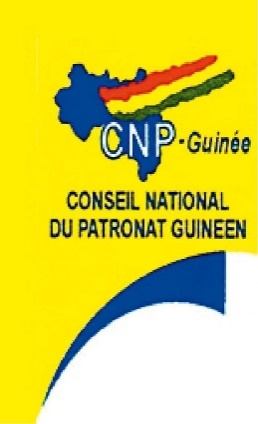 NameOrganisation CountryCity of departureDate of departureCity of arrivalDate of return